        Сысолятина П.Е., студент, 2 курса магистратуры, естественно-географический факультетНаучный руководитель: Трофимцова И.А., к.х.н, доцентФГБОУ ВО «Благовещенский Государственный Педагогический Университет»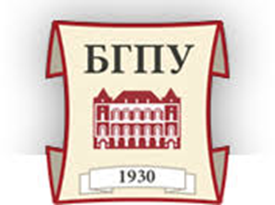 ИсПРИМЕНЕНИЕ МОДУЛЬНО-РЕЙТИНГОВОЙ ТЕХНОЛОГИИ В РАМКАХ ПРЕПОДАВАНИЯ ДИСЦИПЛИНЫ «ХИМИЯ» В АМУРСКОМ КОЛЛЕДЖЕ СЕРВИСА И ТОРГОВЛИЦель исследования: научное обоснование и разработка модульно-рейтинговой технологии обучения химии, использование которой обеспечит повышение эффективности учебного процесса в средних профессиональных учебных учреждениях.Материал и методы исследования: студенты 2 курса специальности 19.02.10 «Технология продукции общественного питания», 2017 (Т-417), 2018 (Т-418) и 2019 (Т-419) года поступления, в количестве 87 человек. Результаты: разработана модульно-рейтинговая программа обучения «Химии» в средних профессиональных учебных учреждениях, использование которой обеспечило повышение эффективности учебного процесса, разработаны учебные элементы и инструктивные листы модульно-рейтинговой программы обучения «Химия» в средних профессиональных учебных учреждениях, применение которых позволило повысить качество учебного процесса, разработаны итоговые тесты для контроля качества усвоения содержания учебной программы по «Химии» для средних профессиональных учебных учреждений, разработана методическая документация для преподавателя по контролю и учету достижений обучающихся при реализации модульно-рейтинговой технологии обучения «Химии» в средних профессиональных учебных учреждениях. Данная модульно-рейтинговая система применялась в группах Т-418 и Т-419, процент качества успеваемости в группе Т-418 увеличился на 7% и составил 74%, в группе Т-419 процент качества составляет 82%.Цель исследования: научное обоснование и разработка модульно-рейтинговой технологии обучения химии, использование которой обеспечит повышение эффективности учебного процесса в средних профессиональных учебных учреждениях.Материал и методы исследования: студенты 2 курса специальности 19.02.10 «Технология продукции общественного питания», 2017 (Т-417), 2018 (Т-418) и 2019 (Т-419) года поступления, в количестве 87 человек. Результаты: разработана модульно-рейтинговая программа обучения «Химии» в средних профессиональных учебных учреждениях, использование которой обеспечило повышение эффективности учебного процесса, разработаны учебные элементы и инструктивные листы модульно-рейтинговой программы обучения «Химия» в средних профессиональных учебных учреждениях, применение которых позволило повысить качество учебного процесса, разработаны итоговые тесты для контроля качества усвоения содержания учебной программы по «Химии» для средних профессиональных учебных учреждений, разработана методическая документация для преподавателя по контролю и учету достижений обучающихся при реализации модульно-рейтинговой технологии обучения «Химии» в средних профессиональных учебных учреждениях. Данная модульно-рейтинговая система применялась в группах Т-418 и Т-419, процент качества успеваемости в группе Т-418 увеличился на 7% и составил 74%, в группе Т-419 процент качества составляет 82%.